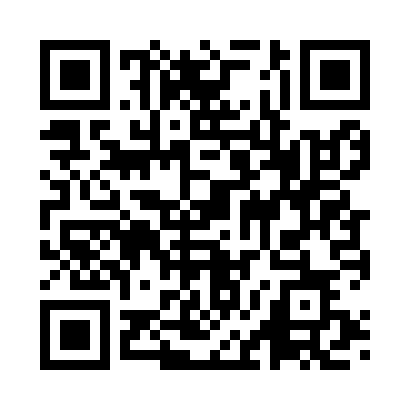 Prayer times for Asiago, ItalyWed 1 May 2024 - Fri 31 May 2024High Latitude Method: Angle Based RulePrayer Calculation Method: Muslim World LeagueAsar Calculation Method: HanafiPrayer times provided by https://www.salahtimes.comDateDayFajrSunriseDhuhrAsrMaghribIsha1Wed4:006:011:116:128:2210:152Thu3:585:591:116:138:2310:173Fri3:555:581:116:148:2510:194Sat3:535:561:116:148:2610:215Sun3:515:551:116:158:2710:236Mon3:485:531:116:168:2810:257Tue3:465:521:116:178:3010:278Wed3:445:511:106:178:3110:299Thu3:425:491:106:188:3210:3110Fri3:395:481:106:198:3310:3311Sat3:375:471:106:208:3510:3512Sun3:355:451:106:208:3610:3713Mon3:335:441:106:218:3710:3914Tue3:315:431:106:228:3810:4115Wed3:285:421:106:238:3910:4316Thu3:265:411:106:238:4110:4517Fri3:245:401:106:248:4210:4718Sat3:225:381:106:258:4310:4919Sun3:205:371:106:258:4410:5220Mon3:185:361:116:268:4510:5321Tue3:165:351:116:278:4610:5522Wed3:145:351:116:278:4710:5723Thu3:125:341:116:288:4810:5924Fri3:105:331:116:288:4911:0125Sat3:085:321:116:298:5111:0326Sun3:065:311:116:308:5211:0527Mon3:055:301:116:308:5311:0728Tue3:035:301:116:318:5311:0929Wed3:015:291:116:318:5411:1130Thu2:595:281:126:328:5511:1231Fri2:585:281:126:338:5611:14